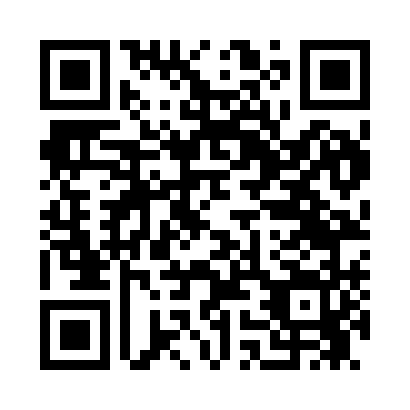 Prayer times for Kelliher, Minnesota, USAMon 1 Jul 2024 - Wed 31 Jul 2024High Latitude Method: Angle Based RulePrayer Calculation Method: Islamic Society of North AmericaAsar Calculation Method: ShafiPrayer times provided by https://www.salahtimes.comDateDayFajrSunriseDhuhrAsrMaghribIsha1Mon3:225:231:225:379:2011:212Tue3:235:241:225:379:2011:213Wed3:235:241:225:379:2011:214Thu3:245:251:225:379:1911:215Fri3:245:261:235:379:1911:216Sat3:255:271:235:379:1811:217Sun3:255:271:235:379:1811:208Mon3:265:281:235:369:1711:209Tue3:265:291:235:369:1711:2010Wed3:275:301:235:369:1611:2011Thu3:275:311:235:369:1511:1912Fri3:285:321:245:369:1511:1913Sat3:285:331:245:369:1411:1914Sun3:295:341:245:369:1311:1715Mon3:315:351:245:359:1211:1516Tue3:335:361:245:359:1111:1417Wed3:355:371:245:359:1111:1218Thu3:375:381:245:359:1011:1019Fri3:395:391:245:349:0911:0820Sat3:415:401:245:349:0811:0621Sun3:435:421:245:349:0611:0522Mon3:455:431:245:339:0511:0323Tue3:475:441:245:339:0411:0124Wed3:495:451:245:339:0310:5925Thu3:515:461:245:329:0210:5726Fri3:535:481:245:329:0110:5427Sat3:555:491:245:318:5910:5228Sun3:575:501:245:318:5810:5029Mon3:595:511:245:308:5710:4830Tue4:015:531:245:308:5510:4631Wed4:035:541:245:298:5410:44